School student talks 2022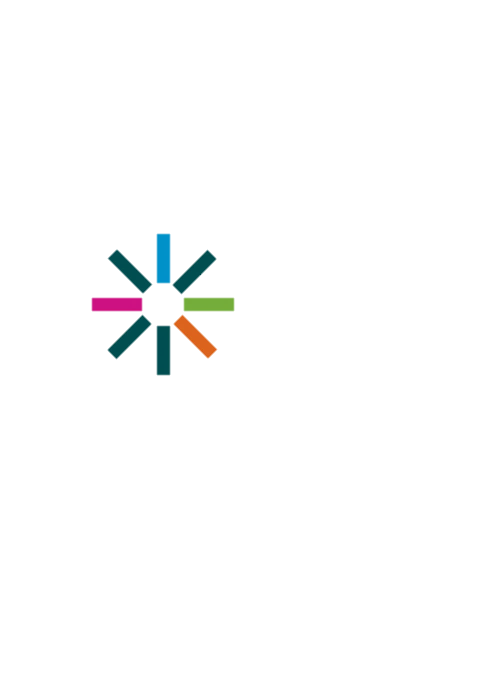 The training team at Equal Opportunity Tasmania works co-operatively with schools, colleges and other educational institutions to provide a range of FREE information sessions. Presentations to students on issues relating to discrimination, harassment and bullying can assist schools to develop their capacity to;accept and embrace diversitycelebrate and respect differencespromote non-discriminatory practices empower those groups who are most likely to experience discrimination, harassment and bullyingOur talks are designed for students from Grade 5/6 upwards. We can work with the school to design programs that are age appropriate and engaging for students. For higher grade levels we can tailor the sessions for your school / college Topics covered in sessions depending on the grade level of students are:DiversityRespect and kindnessStereotypes – prejudice - discriminationTypes of bullying including cyber-bullyingBystanders behaviourWhat to do if it happens to you or you see itEqual Opportunity Tasmania and the Anti-Discrimination Act 1998Victimisation, inciting hatred and sexual harassmentDiscrimination in employmentRights and responsibilities“Equal Opportunity was a valuable learning session for our students.  The content discussed by the facilitator was age appropriate and thought provoking.  Information from the seminar has direct the Australian Curriculum and fits perfectly within the DoE’s respectful schools framework and cross-curricular priorities.  The seminar could be used as a one off talk to a class or embedded within a teaching and learning unit with a particular focus on the area being studied.  Presentations would be relevant for all age groups.  Thanks to the team at Equal Opportunity, we really valued your presentations and will be in touch for further presentations next year!” New Norfolk High School________________________________________________________________________________________________Online information sessionsWe are available to do online information sessions for schools, Colleges, TAFE and Universities. The online information sessions use Zoom/ Ms Teams and are live and interactive, participants require access to a desktop or laptop computer with a good internet connection. Face - to - face information sessionsWare available to do face to face information sessions at your school / college.For further information or to organise a talk for your school /college contact the training team on (03) 6165 7515, visit the Equal Opportunity Tasmania website, or email training@equalopportunity.tas.gov.au